Resoluciones #057 - #074Resoluciones #057 - #074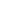 